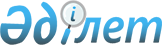 О внесении изменений и дополнений в приказ Министра финансов Республики Казахстан от 1 апреля 2010 года № 141 "Некоторые вопросы Единой бюджетной классификации Республики Казахстан"
					
			Утративший силу
			
			
		
					Приказ Министра финансов Республики Казахстан от 5 марта 2011 года № 116. Зарегистрирован в Министерстве юстиции Республики Казахстан 16 марта 2011 года № 6824. Утратил силу приказом Министра экономики и бюджетного планирования Республики Казахстан от 13 марта 2013 года № 71

      Сноска. Утратил силу приказом Министра экономики и бюджетного планирования РК от 13.03.2013 № 71 (вводится в действие со дня его официального опубликования).      В целях реализации Закона Республики Казахстан "О внесении изменений и дополнений в Закон Республики Казахстан "О республиканском бюджете на 2011-2013 годы" от 28 февраля 2011 № 412-IV ПРИКАЗЫВАЮ:



      1. Внести в приказ Министра финансов Республики Казахстан от 1 апреля 2010 года № 141 "Некоторые вопросы Единой бюджетной классификации Республики Казахстан" (зарегистрированный в Реестре государственной регистрации нормативных правовых актов за № 6148), следующие изменения и дополнения:



      в приложении 1 к указанному приказу:



      в классификации поступлений бюджета:



      в категории 1 "Налоговые поступления":



      в классе 06 "Налоги на международную торговлю и внешние операции":



      в подклассе 1 "Таможенные платежи":



      наименование специфики 01 "Таможенные пошлины на ввозимые товары, за исключением таможенных пошлин, налогов на ввозимые физическими лицами товары для личного пользования с применением единых ставок таможенных пошлин, налогов или совокупного таможенного платежа" изложить в следующей редакции:

      "01 Ввозные таможенные пошлины (иные пошлины, налоги и сборы, имеющие эквивалентное действие), уплаченные в соответствии с Соглашением об установлении и применении в таможенном союзе порядка зачисления и распределения ввозных таможенных пошлин (иных пошлин, налогов и сборов, имеющих эквивалентное действие)";



      дополнить спецификой 12 следующего содержания:

      "12 Таможенные пошлины на ввозимые товары и (или) ввозные таможенные пошлины, обязанность по уплате которых возникла до вступления в силу Соглашения об установлении и применении в таможенном союзе порядка зачисления и распределения ввозных таможенных пошлин (иных пошлин, налогов и сборов, имеющих эквивалентное действие)";



      в функциональной классификации расходов бюджета:



      в функциональной группе 01 "Государственные услуги общего характера":



      в функциональной подгруппе 2 "Финансовая деятельность":



      по администратору бюджетных программ 217 "Министерство финансов Республики Казахстан":



      дополнить бюджетной программой 029 следующего содержания:

      "029 Создание информационной системы Казначейства";



      дополнить бюджетной программой 040 следующего содержания:

      "040 Строительство центров приема и обработки информации налоговых органов";



      дополнить бюджетной программой 055 следующего содержания:

      "055 Создание и развитие информационной системы финансового мониторинга";



      в функциональной подгруппе 3 "Внешнеполитическая деятельность":



      по администратору бюджетных программ 204 "Министерство иностранных дел Республики Казахстан":



      в бюджетной программе "013 Представление интересов Республики Казахстан в уставных и других органах Содружества Независимых Государств" после слова "Казахстан в" дополнить словами "международных организациях,";



      в функциональной подгруппе 5 "Планирование и статистическая деятельность":



      по администратору бюджетных программ 220 "Министерство экономического развития и торговли Республики Казахстан":



      бюджетную программу 050 "Услуги независимых экспертов и неправительственных организаций (общественных объединений) по проведению оценки эффективности деятельности центральных государственных и местных исполнительных органов" изложить в следующей редакции:

      "050 Услуги по аналитическому сопровождению оценки эффективности деятельности центральных государственных и местных исполнительных органов";



      в функциональной подгруппе 9 "Прочие государственные услуги общего характера":



      по администратору бюджетных программ 603 "Министерство связи и информации Республики Казахстан":



      дополнить бюджетными программами 024, 026, 027, 030, 031 следующего содержания:

      "024 Организация деятельности центров обслуживания населения по предоставлению государственных услуг физическим и юридическим лицам по принципу "одного окна"

      026 Капитальные расходы государственных учреждений "Центры обслуживания населения"

      027 Международно-правовая защита и координация орбитально-частотного ресурса Республики Казахстан

      030 Создание системы мониторинга информационно-коммуникационных сетей

      031 Сопровождение системы управления и мониторинга сетей операторов связи";



      в функциональной группе 03 "Общественный порядок, безопасность, правовая, судебная, уголовно-исполнительная деятельность":



      в функциональной подгруппе 9 "Прочие услуги в области общественного порядка и безопасности":



      по администратору бюджетных программ 221 Министерство юстиции Республики Казахстан:



      дополнить бюджетной программой 019 следующего содержания:

      "019 Целевые трансферты на развитие областному бюджету Восточно-Казахстанской области на строительство котельной в поселке Солнечный";



      дополнить администратором бюджетных программ 271 с бюджетными программами 054, 055 следующего содержания:

      "271 Управление строительства области

      054 Целевые трансферты на развитие из республиканского бюджета бюджетам районов (городов областного значения) Восточно-Казахстанской области на строительство котельной в поселке Солнечный

      055 Целевые трансферты на развитие из областного бюджета бюджетам районов (городов областного значения) Восточно-Казахстанской области на строительство котельной в поселке Солнечный";



      дополнить администратором бюджетных программ 281 с бюджетными программами 061, 062 следующего содержания:

      "281 Управление строительства, пассажирского транспорта и автомобильных дорог области

      061 Целевые трансферты на развитие из республиканского бюджета бюджетам районов (городов областного значения) Восточно-Казахстанской области на строительство котельной в поселке Солнечный

      062 Целевые трансферты на развитие из областного бюджета бюджетам районов (городов областного значения) Восточно-Казахстанской области на строительство котельной в поселке Солнечный";



      дополнить администратором бюджетных программ 466 с бюджетной программой 017 и бюджетными подпрограммами 011, 015 следующего содержания:

      "466 Отдел архитектуры, градостроительства и строительства района (города областного значения)

      017 Строительство котельной в поселке Солнечный Восточно-Казахстанской области

      011 За счет трансфертов из республиканского бюджета

      015 За счет средств местного бюджета";



      дополнить администратором бюджетных программ 467 с бюджетной программой 016 и бюджетными подпрограммами 011, 015 следующего содержания:

      "467 Отдел архитектуры, градостроительства и строительства района (города областного значения)

      016 Строительство котельной в поселке Солнечный Восточно-Казахстанской области

      011 За счет трансфертов из республиканского бюджета

      015 За счет средств местного бюджета";



      дополнить администратором бюджетных программ 472 с бюджетной программой 017 и бюджетными подпрограммами 011, 015 следующего содержания:

      "472 Отдел строительства, архитектуры и градостроительства района (города областного значения)

      017 Строительство котельной в поселке Солнечный Восточно-Казахстанской области

      011 За счет трансфертов из республиканского бюджета

      015 За счет средств местного бюджета";



      в функциональной группе 04 "Образование":



      в функциональной подгруппе 1 "Дошкольное воспитание и обучение":



      по администратору бюджетных программ 123 "Аппарат акима района в городе, города районного значения, поселка, аула (села), аульного (сельского) округа":



      дополнить бюджетной программой 025 с бюджетными подпрограммами 011, 015 следующего содержания:

      "025 Увеличение размера доплаты за квалификационную категорию учителям школ и воспитателям дошкольных организаций образования

      011 За счет трансфертов из республиканского бюджета

      015 За счет средств местного бюджета";



      по администратору бюджетных программ 225 "Министерство образования и науки Республики Казахстан":



      дополнить бюджетной программой 053 следующего содержания:

      "053 Целевые текущие трансферты областным бюджетам, бюджетам городов Астаны и Алматы на увеличение размера доплаты за квалификационную категорию учителям школ и воспитателям дошкольных организаций образования";



      по администратору бюджетных программ 261 "Управление образования области":



      дополнить бюджетными программами 045, 046 следующего содержания:

      "045 Целевые текущие трансферты из республиканского бюджета бюджетам районов (городов областного значения) на увеличение размера доплаты за квалификационную категорию учителям школ и воспитателям дошкольных организаций образования

      046 Целевые текущие трансферты из областного бюджета бюджетам районов (городов областного значения) на увеличение размера доплаты за квалификационную категорию учителям школ и воспитателям дошкольных организаций образования";



      дополнить администратором бюджетных программ 360 с бюджетной программой 031 и бюджетными подпрограммами 011, 015 следующего содержания:

      "360 Управление образования города республиканского значения, столицы

      031 Увеличение размера доплаты за квалификационную категорию учителям школ и воспитателям дошкольных организаций образования

      011 За счет трансфертов из республиканского бюджета

      015 За счет средств местного бюджета";



      по администратору бюджетных программ 464 "Отдел образования района (города областного значения)":



      дополнить бюджетной программой 021 с бюджетными подпрограммами 011 и 015 следующего содержания:

      "021 Увеличение размера доплаты за квалификационную категорию учителям школ и воспитателям дошкольных организаций образования

      011 За счет трансфертов из республиканского бюджета

      015 За счет средств местного бюджета";



      по администратору бюджетных программ 471 "Отдел образования, физической культуры и спорта района (города областного значения)":



      дополнить бюджетной программой 025 с бюджетными подпрограммами 011 и 015 следующего содержания:

      "025 Увеличение размера доплаты за квалификационную категорию учителям школ и воспитателям дошкольных организаций образования

      011 За счет трансфертов из республиканского бюджета

      015 За счет средств местного бюджета";



      в функциональной подгруппе 4 "Техническое и профессиональное, послесреднее образование":



      по администратору бюджетных программ 225 "Министерство образования и науки Республики Казахстан":



      дополнить бюджетной программой 054 следующего содержания:

      "054 Целевые текущие трансферты областным бюджетам, бюджетам городов Астаны и Алматы на установление доплаты за организацию производственного обучения мастерам производственного обучения организаций технического и профессионального образования";



      по администратору бюджетных программ 261 "Управление образования области":



      дополнить бюджетной программой 047 с бюджетными подпрограммами 011, 015 следующего содержания:

      "047 Установление доплаты за организацию производственного обучения мастерам производственного обучения организаций технического и профессионального образования

      011 За счет трансфертов из республиканского бюджета

      015 За счет средств местного бюджета";



      по администратору бюджетных программ 360 "Управление образования города республиканского значения, столицы":



      дополнить бюджетной программой 032 с бюджетными подпрограммами 011, 015 следующего содержания:

      "032 Установление доплаты за организацию производственного обучения мастерам производственного обучения организаций технического и профессионального образования

      011 За счет трансфертов из республиканского бюджета

      015 За счет средств местного бюджета";



      в функциональной подгруппе 5 "Переподготовка и повышение квалификации специалистов":



      по администратору бюджетных программ 225 "Министерство образования и науки Республики Казахстан":



      дополнить бюджетной программой 129 следующего содержания:

      "129 Целевые текущие трансферты областным бюджетам, бюджетам городов Астаны и Алматы на повышение квалификации, подготовку и переподготовку кадров в рамках реализации Программы занятости 2020";



      по администратору бюджетных программ 261 "Управление образования области":



      дополнить бюджетной программой 052 с бюджетными подпрограммами 011 и 015 следующего содержания:

      "052 Повышение квалификации, подготовка и переподготовка кадров в рамках реализации Программы занятости 2020

      011 За счет трансфертов из республиканского бюджета

      015 За счет средств местного бюджета";



      по администратору бюджетных программ 360 "Управление образования города республиканского значения, столицы":



      дополнить бюджетной программой 038 с бюджетными подпрограммами 011, 015 следующего содержания:

      "038 Повышение квалификации, подготовка и переподготовка кадров в рамках реализации Программы занятости 2020

      011 За счет трансфертов из республиканского бюджета

      015 За счет средств местного бюджета";



      в функциональной подгруппе 9 "Прочие услуги в области образования":



      по администратору бюджетных программ 225 "Министерство образования и науки Республики Казахстан":



      по бюджетной программе 031 "Целевые текущие трансферты областным бюджетам, бюджетам городов Астаны и Алматы в реализацию Государственной программы развития образования в Республике Казахстан на 2011-2020 годы" бюджетные подпрограммы 100 "Внедрение системы электронного обучения в организациях среднего и технического профессионального образования", 101 "Обеспечение доступа организаций образования доступа к сети Интернет" исключить;



      дополнить бюджетными программами 047, 051, 052 следующего содержания:

      "047 Создание АО "Информационно-аналитический центр" при Министерстве образования и науки Республики Казахстан

      051 Создание АО "Национальный центр государственной научно-технической экспертизы"

      052 Внедрение системы электронного обучения в организациях среднего и технического профессионального образования";



      по администратору бюджетных программ 261 "Управление образования области":



      бюджетные программы 038 "Целевые текущие трансферты из республиканского бюджета бюджетам районов (городов областного значения) на внедрение системы электронного обучения в организациях среднего и технического профессионального образования", 039 "Целевые текущие трансферты из областного бюджета бюджетам районов (городов областного значения) на внедрение системы электронного обучения в организациях среднего и технического профессионального образования" исключить;



      по администратору бюджетных программ 360 "Управление образования города республиканского значения, столицы":



      бюджетную программу 022 "Внедрение системы электронного обучения в организациях среднего и технического профессионального образования" с бюджетными подпрограммами 011 "За счет трансфертов из республиканского бюджета", 015 "За счет средств местного бюджета" исключить;



      бюджетную программу 023 "Обеспечение доступа организаций образования к сети Интернет" с бюджетными подпрограммами 011 "За счет трансфертов из республиканского бюджета", 015 "За счет средств местного бюджета" исключить;



      по администратору бюджетных программ 464 "Отдел образования района (города областного значения)":



      бюджетную программу 016 "Внедрение системы электронного обучения в организациях среднего и технического профессионального образования" с бюджетными подпрограммами 011 "За счет трансфертов из республиканского бюджета", 015 "За счет средств местного бюджета" исключить;



      бюджетную программу 017 "Обеспечение доступа организаций образования к сети Интернет" с бюджетными подпрограммами 011 "За счет трансфертов из республиканского бюджета", 015 "За счет средств местного бюджета" исключить;



      по администратору бюджетных программ 471 "Отдел образования, физической культуры и спорта района (города областного значения)":



      бюджетную программу 021 "Внедрение системы электронного обучения в организациях среднего и технического профессионального образования" с бюджетными подпрограммами 011 "За счет трансфертов из республиканского бюджета", 015 "За счет средств местного бюджета" исключить;



      бюджетную программу 022 "Обеспечение доступа организаций образования к сети Интернет" с бюджетными подпрограммами 011 "За счет трансфертов из республиканского бюджета", 015 "За счет средств местного бюджета" исключить;



      в функциональной группе 05 "Здравоохранение":



      в функциональной подгруппе 2 "Охрана здоровья населения":



      по администратору бюджетных программ 225 "Министерство образования и науки Республики Казахстан":



      бюджетную программу "111 Целевые текущие трансферты областным бюджетам, бюджетам городов Астаны и Алматы на реализацию мероприятий в рамках реализации Государственной программы развития здравоохранения Республики Казахстан "Саламатты Қазақстан" на 2011-2015 годы" изложить в следующей редакции:

      "127 Целевые текущие трансферты областным бюджетам, бюджетам городов Астаны и Алматы на реализацию мероприятий в рамках реализации Государственной программы развития здравоохранения Республики Казахстан "Саламатты Қазақстан" на 2011-2015 годы";



      по администратору бюджетных программ 226 "Министерство здравоохранения Республики Казахстан":



      бюджетную программу "039 Целевые текущие трансферты областным бюджетам, бюджетам городов Астаны и Алматы на реализацию социальных проектов на профилактику ВИЧ-инфекции среди лиц находящихся и освободившихся из мест лишения свободы в рамках реализации Государственной программы развития здравоохранения Республики Казахстан "Саламатты Қазақстан" на 2011-2015 годы" изложить в следующей редакции:

      "127 Целевые текущие трансферты областным бюджетам, бюджетам городов Астаны и Алматы на реализацию социальных проектов на профилактику ВИЧ-инфекции среди лиц, находящихся и освободившихся из мест лишения свободы, в рамках реализации Государственной программы развития здравоохранения Республики Казахстан "Саламатты Қазақстан" на 2011-2015 годы";



      в функциональной подгруппе 9 "Прочие услуги в области здравоохранения":



      дополнить администратором бюджетных программ 201 с бюджетной программой 039 следующего содержания:

      "201 Министерство внутренних дел Республики Казахстан

      039 Строительство и реконструкция объектов здравоохранения";



      по администратору бюджетных программ 694 "Управление делами Президента Республики Казахстан":



      дополнить бюджетной программой 018 следующего содержания:

      "018 Создание комплексной медицинской информационной системы";



      в функциональной группе 06 "Социальная помощь и социальное обеспечение":



      в функциональной подгруппе 2 "Социальная помощь":



      по администратору бюджетных программ 355 "Управление занятости и социальных программ города республиканского значения, столицы":



      по бюджетной программе 003 "Программа занятости" дополнить бюджетной подпрограммой 104 следующего содержания:

      "104 Оказание мер государственной поддержки участникам Программы занятости 2020";



      дополнить бюджетной программой 030 с бюджетными подпрограммами 011, 015 следующего содержания:

      "030 Обеспечение деятельности центров занятости

      011 За счет трансфертов из республиканского бюджета

      015 За счет средств местного бюджета";



      по администратору бюджетных программ 451 "Отдел занятости и социальных программ района (города областного значения)":



      по бюджетной программе 002 "Программа занятости" дополнить бюджетной подпрограммой 104 следующего содержания:

      "104 Оказание мер государственной поддержки участникам Программы занятости 2020";



      дополнить бюджетной программой 023 с бюджетными подпрограммами 011, 015 следующего содержания:

      "023 Обеспечение деятельности центров занятости

      011 За счет трансфертов из республиканского бюджета

      015 За счет средств местного бюджета";



      в функциональной подгруппе 9 "Прочие услуги в области социальной помощи и социального обеспечения":



      по администратору бюджетных программ 213 "Министерство труда и социальной защиты населения Республики Казахстан":



      бюджетную программу "010 Целевые текущие трансферты областным бюджетам, бюджетам городов Астаны и Алматы" изложить в следующей редакции:

      "010 Целевые текущие трансферты областным бюджетам, бюджетам городов Астаны и Алматы на предоставление специальных социальных услуг";



      дополнить бюджетными программами 019, 128, 129 следующего содержания:

      "019 Кредитование областных бюджетов, бюджетов городов Астаны и Алматы на содействие развитию предпринимательства на селе в рамках Программы занятости 2020

      128 Реализация мероприятий в рамках Программы занятости 2020

      129 Целевые текущие трансферты областным бюджетам, бюджетам городов Астаны и Алматы на реализацию мероприятий Программы занятости 2020";



      по администратору бюджетных программ 256 "Управление координации занятости и социальных программ области":



      дополнить бюджетными программами 037, 038 следующего содержания:

      "037 Целевые текущие трансферты из республиканского бюджета бюджетам районов (городов областного значения) на реализацию мероприятий Программы занятости 2020

      038 Целевые текущие трансферты из областного бюджета бюджетам районов (городов областного значения) на реализацию мероприятий Программы занятости 2020";



      дополнить администратором бюджетных программ 265 с бюджетной программой 018 и бюджетными подпрограммами 011, 015 следующего содержания:

      "265 Управление предпринимательства и промышленности области

      018 Обучение предпринимательству участников Программы занятости 2020

      011 За счет трансфертов из республиканского бюджета

      015 За счет средств местного бюджета";



      в функциональной группе 07 "Жилищно-коммунальное хозяйство":



      в функциональной подгруппе 1 "Жилищное хозяйство":



      по администратору бюджетных программ 271 "Управление строительства области":



      дополнить бюджетными программами 056, 057 следующего содержания:

      "056 Целевые трансферты на развитие из республиканского бюджета бюджетам районов (городов областного значения) на развитие инженерно-коммуникационной инфраструктуры в рамках Программы занятости 2020

      057 Целевые трансферты на развитие из областного бюджета бюджетам районов (городов областного значения) на развитие инженерно-коммуникационной инфраструктуры в рамках Программы занятости 2020";



      по администратору бюджетных программ 281 "Управление строительства, пассажирского транспорта и автомобильных дорог области":



      дополнить бюджетными программами 063, 064 следующего содержания:

      "063 Целевые трансферты на развитие из республиканского бюджета бюджетам районов (городов областного значения) на развитие инженерно-коммуникационной инфраструктуры в рамках Программы занятости 2020

      064 Целевые трансферты на развитие из областного бюджета бюджетам районов (городов областного значения) на развитие инженерно-коммуникационной инфраструктуры в рамках Программы занятости 2020";



      по администратору бюджетных программ 466 "Отдел архитектуры, градостроительства и строительства района (города областного значения)":



      дополнить бюджетной программой 018 с бюджетными подпрограммами 011, 015 следующего содержания:

      "018 Развитие инженерно-коммуникационной инфраструктуры в рамках Программы занятости 2020

      011 За счет трансфертов из республиканского бюджета

      015 За счет средств местного бюджета";



      по администратору бюджетных программ 467 "Отдел строительства района (города областного значения)":



      дополнить бюджетной программой 022 с бюджетными подпрограммами 011, 015 следующего содержания:

      "022 Развитие инженерно-коммуникационной инфраструктуры в рамках Программы занятости 2020

      011 За счет трансфертов из республиканского бюджета

      015 За счет средств местного бюджета";



      по администратору бюджетных программ 472 "Отдел строительства, архитектуры и градостроительства района (города областного значения)":



      дополнить бюджетной программой 018 с бюджетными подпрограммами 011, 015 следующего содержания:

      "018 Развитие инженерно-коммуникационной инфраструктуры в рамках Программы занятости 2020

      011 За счет трансфертов из республиканского бюджета

      015 За счет средств местного бюджета";



      по администратору бюджетных программ 619 "Агентство Республики Казахстан по делам строительства и жилищно-коммунального хозяйства":



      дополнить бюджетными программами 026, 129 следующего содержания:

      "026 Разработка типовых проектов строительства жилья в рамках реализации мероприятий Программы занятости 2020

      129 Целевые трансферты на развитие областным бюджетам, бюджетам городов Астаны и Алматы на развитие инженерно-коммуникационной инфраструктуры в рамках Программы занятости 2020";



      в функциональной подгруппе 2 "Коммунальное хозяйство":



      по администратору бюджетных программ 279 "Управление энергетики и коммунального хозяйства области":



      бюджетную программу "009 Целевые текущие трансферты бюджету города Приозерск Карагандинской области на поддержание инфраструктуры города" изложить в следующей редакции:

      "009 Целевые текущие трансферты из республиканского бюджета бюджету города Приозерск Карагандинской области на поддержание инфраструктуры города"



      дополнить бюджетной программой 025 следующего содержания:

      "025 Целевые текущие трансферты из областного бюджета бюджету города Приозерск Карагандинской области на поддержание инфраструктуры города";



      по администратору бюджетных программ 619 "Агентство Республики Казахстан по делам строительства и жилищно-коммунального хозяйства":



      дополнить бюджетной программой 025 следующего содержания:

      "025 Целевые текущие трансферты областному бюджету Карагандинской области на поддержание инфраструктуры города Приозерска";



      в функциональной группе 08 "Культура, спорт, туризм и информационное пространство":



      в функциональной подгруппе 9 "Прочие услуги по организации культуры, спорта, туризма и информационного пространства":



      по администратору бюджетных программ 205 "Министерство туризма и спорта Республики Казахстан":



      дополнить бюджетной программой 014 следующего содержания:

      "014 Целевые текущие трансферты областным бюджетам, бюджетам городов Астаны и Алматы на содержание вновь вводимых объектов спорта";



      по администратору бюджетных программ 359 "Управление туризма, физической культуры и спорта города республиканского значения, столицы":



      дополнить бюджетной программой 010 следующего содержания:

      "010 Обеспечение деятельности Международного комплекса лыжных трамплинов города Алматы";



      в функциональной группе 09 "Топливно-энергетический комплекс и недропользование":



      в функциональной подгруппе 9 "Прочие услуги в области топливно-энергетического комплекса и недропользования":



      по администратору бюджетных программ 233 "Министерство индустрии и новых технологий Республики Казахстан":



      дополнить бюджетной программой 053 следующего содержания:

      "053 Обеспечение повышения энергоэффективности";



      в функциональной группе 10 "Сельское, водное, лесное, рыбное хозяйство, особо охраняемые природные территории, охрана окружающей среды и животного мира, земельные отношения":



      в функциональной подгруппе 1 "Сельское хозяйство":



      по администратору бюджетных программ 212 "Министерство сельского хозяйства Республики Казахстан":



      дополнить бюджетной программой 090 следующего содержания:

      "090 Целевые текущие трансферты областным бюджетам, бюджетам городов Астаны и Алматы на организацию и проведение идентификации сельскохозяйственных животных";



      по администратору бюджетных программ 255 "Управление сельского хозяйства области":



      бюджетную программу 031 дополнить бюджетными подпрограммами 011, 015 следующего содержания:

      "011 За счет трансфертов из республиканского бюджета

      015 За счет средств местного бюджета";



      по администратору бюджетных программ 364 "Управление предпринимательства и промышленности города республиканского значения, столицы":



      бюджетную программу 009 дополнить бюджетными подпрограммами 011, 015 следующего содержания:

      "011 За счет трансфертов из республиканского бюджета

      015 За счет средств местного бюджета";



      по администратору бюджетных программ 375 "Управление сельского хозяйства города республиканского значения, столицы":



      бюджетную программу 018 дополнить бюджетными подпрограммами 011, 015 следующего содержания:

      "011 За счет трансфертов из республиканского бюджета

      015 За счет средств местного бюджета";



      в функциональной подгруппе 9 "Прочие услуги в области сельского, водного, лесного, рыбного хозяйства, охраны окружающей среды и земельных отношений":



      по администратору бюджетных программ 255 "Управление сельского хозяйства области":



      дополнить бюджетной программой 037 следующего содержания:

      "037 Предоставление бюджетных кредитов для содействия развитию предпринимательства на селе в рамках Программы занятости 2020";



      в функциональной группе 12 "Транспорт и коммуникации":



      в функциональной подгруппе 9 "Прочие услуги в сфере транспорта и коммуникаций":



      по администратору бюджетных программ 601 "Национальное космическое агентство Республики Казахстан":



      дополнить бюджетной программой 010 следующего содержания:

      "010 Кредитование создания космического ракетного комплекса "Байтерек";



      в функциональной группе 13 "Прочие":



      в функциональной подгруппе 9 "Прочие":



      по администратору бюджетных программ 217 "Министерство финансов Республики Казахстан":



      дополнить бюджетной программой 038 следующего содержания:

      "038 Субсидирование процентной ставки вознаграждения в рамках "Программы посткризисного восстановления (оздоровление конкурентоспособных предприятий)";



      дополнить бюджетной программой 043 с бюджетной подпрограммой 016 следующего содержания;

      "043 Оплата услуг консультантов в рамках "Программы посткризисного восстановления (оздоровление конкурентоспособных предприятий)

      016 За счет софинансирования из республиканского бюджета";



      по администратору бюджетных программ 220 "Министерство экономического развития и торговли Республики Казахстан":



      бюджетную программу "016 Оплата услуг финансового агента оказываемых в рамках программы "Дорожная карта бизнеса 2020" изложить в следующей редакции:

      "016 Оплата услуг оператора и финансового агента оказываемых в рамках программы "Дорожная карта бизнеса – 2020";



      дополнить бюджетными программами 019, 020, 021 следующего содержания:

      "019 Услуги по сопровождению проектов программы "Развитие регионов"

      020 Услуги по оказанию консультативной помощи регионам при подготовке проектов государственно-частного партнерства для реализации проектов в социальном секторе и жилищно-коммунальном хозяйстве по механизму государственно-частного партнерства

      021 Целевые трансферты на развитие областным бюджетам, бюджетам городов Астаны и Алматы для оказания содействия экономическому развитию регионов и системы расселения населения в рамках программы "Развитие регионов";



      по администратору бюджетных программ 258 "Управление экономики и бюджетного планирования области":



      дополнить бюджетными программами 012, 013 следующего содержания:

      "012 Целевые трансферты на развитие из республиканского бюджета бюджетам районов (городов областного значения) для оказания содействия экономическому развитию регионов и системы расселения населения в рамках программы "Развитие регионов"

      013 Целевые трансферты на развитие из областного бюджета бюджетам районов (городов областного значения) для оказания содействия экономическому развитию регионов и системы расселения населения в рамках программы "Развитие регионов";



      дополнить бюджетной программой 014 с бюджетными подпрограммами 011, 015 следующего содержания:

      "014 Оказание содействия экономическому развитию регионов и системы расселения населения в рамках программы "Развитие регионов"

      011 За счет трансфертов из республиканского бюджета

      015 За счет средств местного бюджета";



      по администратору бюджетных программ 265 "Управление предпринимательства и промышленности области":



      дополнить бюджетной программой 009 следующего содержания:

      "009 Предоставление бюджетных кредитов для содействия развитию предпринимательства на селе в рамках Программы занятости 2020";



      по администратору бюджетных программ 357 "Управление экономики и бюджетного планирования города республиканского значения, столицы":



      дополнить бюджетной программой 007 с бюджетными подпрограммами 011, 015 следующего содержания:

      "007 Оказание содействия экономическому развитию регионов и системы расселения населения в рамках программы "Развитие регионов"

      011 За счет трансфертов из республиканского бюджета

      015 За счет средств местного бюджета";



      по администратору бюджетных программ 453 "Отдел экономики и бюджетного планирования района (города областного значения)":



      дополнить бюджетной программой 008 с бюджетными подпрограммами 011, 015 следующего содержания:

      "008 Оказание содействия экономическому развитию регионов и системы расселения населения в рамках программы "Развитие регионов"

      011 За счет трансфертов из республиканского бюджета

      015 За счет средств местного бюджета";



      по администратору бюджетных программ 459 "Отдел экономики и финансов района (города областного значения)":



      дополнить бюджетной программой 023 с бюджетными подпрограммами 011, 015 следующего содержания:

      "023 Оказание содействия экономическому развитию регионов и системы расселения населения в рамках программы "Развитие регионов"

      011 За счет трансфертов из республиканского бюджета

      015 За счет средств местного бюджета";



      по администратору бюджетных программ 461 "Отдел экономики, финансов и предпринимательства района (города областного значения)":



      дополнить бюджетной программой 023 с бюджетными подпрограммами 011, 015 следующего содержания:

      "023 Оказание содействия экономическому развитию регионов и системы расселения населения в рамках программы "Развитие регионов"

      011 За счет трансфертов из республиканского бюджета

      015 За счет средств местного бюджета";



      по администратору бюджетных программ 476 "Отдел экономики, бюджетного планирования и предпринимательства района (города областного значения)":



      дополнить бюджетной программой 008 с бюджетными подпрограммами 011, 015 следующего содержания:

      "008 Оказание содействия экономическому развитию регионов и системы расселения населения в рамках программы "Развитие регионов"

      011 За счет трансфертов из республиканского бюджета

      015 За счет средств местного бюджета";



      по администратору бюджетных программ 603 "Министерство связи и информации Республики Казахстан":



      дополнить бюджетной программой 028 следующего содержания:

      "028 Увеличение уставного капитала республиканского государственного предприятия "Центр технического сопровождения и анализа в области телекоммуникаций";



      по администратору бюджетных программ 619 "Агентство Республики Казахстан по делам строительства и жилищно-коммунального хозяйства":



      дополнить бюджетной программой 024 следующего содержания:

      "024 Целевые трансферты на развитие бюджету города Астаны на увеличение уставного капитала уполномоченной организации для участия в строительстве незавершенных объектов жилья с участием дольщиков".



      2. Департаменту методологии бюджетного процесса (А.Н. Калиева) обеспечить государственную регистрацию настоящего приказа в Министерстве юстиции Республики Казахстан.



      3. Настоящий приказ вводится в действие со дня его государственной регистрации.      Министр                                    Б. Жамишев
					© 2012. РГП на ПХВ «Институт законодательства и правовой информации Республики Казахстан» Министерства юстиции Республики Казахстан
				